1. Výzva MAS PošumavíFiche č. 1: Modernizace výrobních faktorů zemědělského podniku pro zlepšování ochrany krajiny, podpory inovací a zvyšování konkurenční schopnosti zemědělských podnikatelů Žadatel: Linda Hynčíková BirnerováNázev projektu: Modernizace chovu skotuPopis projektu: Předmětem projektu byla rekonstrukce nevyužité stáje k ustájení skotu a pořízení technologie pro chov skotu. Chovaná zvířata tak mají lepší životní podmínky a zároveň došlo ke zlepšení kvality i kvantity produkce.Kontakt:  Linda Hynčíková BirnerováTel: 604489477, hyncikovabirnerova@gmail.comReg.č. žádosti: 17/001/19210/232/110/000592Částka požadované dotace: 219 284,-Kč			Vyplacená dotace: 201 627,-Kč  	Celkové náklady projektu: 313 263,- KčDatum podpisu Dohody: 23.2.2018  Zaregistrování žádosti o platbu: 16.5.2019 Datum schválení platby: 28.4.2020Výsledek projektu: Výsledkem projektu je zlepšení stavebně technického stavu a technologického zázemí ustájení, využití brownfields a dále modernizace technologického vybavení pro chov skotu. Tím jsou zajištěny lepší podmínky pro práci v živočišné výrobě. Foto: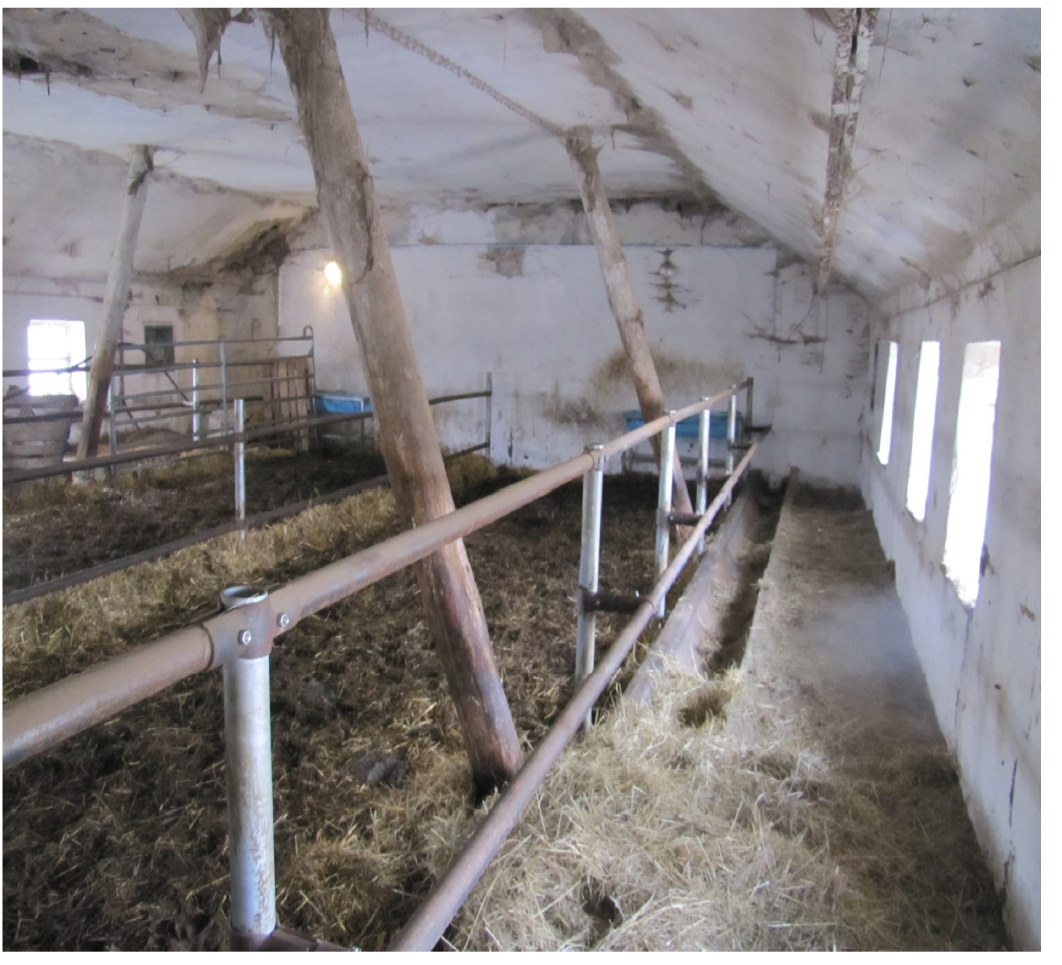 